THÔNG BÁOVề việc tổ chức Lễ trao tặng công trình Thanh niên năm 2023 “Tủ sách Bác Hồ - Âm tình khu phố” (đợt 04)-------Thực hiện Kế hoạch số 38-KH/ĐTN ngày 30/01/2023 của Ban Thường vụ Đoàn Khối về thực hiện công trình thanh niên cấp Khối và triển khai thực hiện công trình thanh niên cấp cơ sở năm 2023, Ban Thường vụ Đoàn Khối thông báo về việc tổ chức trao tặng công trình Thanh niên năm 2023 “Tủ sách Bác Hồ - Ấm tình khu phố” (đợt 4), cụ thể như sau:1. Thời gian, địa điểm, thành phần:- Thành phần tham dự:+ Kính mời đại diện lãnh đạo Ban Công nhân lao động, Ban Thiếu nhi, Ban Mặt trận - An ninh quốc phòng - Địa bàn dân cư Thành Đoàn;+ Kính mời đại diện lãnh đạo Ban Dân vận Đảng ủy Khối;+ Kính mời đại diện Ban Thường vụ Thành Đoàn Thủ Đức, Huyện Đoàn Củ Chi;+ Kính mời đại diện địa phương;+ Ban Thường vụ Đoàn Khối;+ Đại diện các Cụm hoạt động số 3, 7, 8, 9.2. Nội dung chương trình:- Tập trung, ổn định, kiểm tra công tác chuẩn bị;- Tuyên bố lý do, giới thiệu đại biểu;- Đại diện Thường trực Đoàn Khối phát biểu;- Đại diện Cụm hoạt động phát biểu;- Đại diện địa phương phát biểu;- Trao tặng quà cho thiếu nhi tại địa phương;- Tổ chức các chương trình giáo dục kỹ năng thực hành xã hội cho thiếu nhi, chương trình sinh hoạt về quyển sách, mẩu chuyện về Chủ tịch Hồ Chí Minh.- Kết thúc chương trình.3. Tổ chức thực hiện:3.1. Văn phòng Đoàn Khối:- Thống nhất thời gian, địa điểm, nguồn lực, phương thức thực hiện để tổ chức các nội dung.- Thiết kế phông chữ với nội dung:- Liên hệ chụp ảnh.3.2. Cụm hoạt động số 3, 7, 8, 9:- Cụm trưởng các Cụm hoạt động: Chủ động liên hệ, phối hợp chặt chẽ với phụ trách các lớp học; chịu trách nhiệm thống nhất các nội dung, điều kiện trước khi tổ chức chương trình. Phân công nhiệm vụ cụ thể cho các thành viên trong cụm và điều phối tổng thể.- Các thành viên trong Cụm hoạt động: Báo cáo cấp uỷ đơn vị tạo điều kiện để thực hiện các nội dung; chuẩn bị cơ sở vật chất, vận chuyển quà tặng, vật dụng, phân công cán bộ dẫn chương trình, hậu cần, truyền thông…4. Các nội dung cần lưu ý:- Các đơn vị đảm bảo có mặt tại địa điểm tổ chức, hoàn tất công tác chuẩn bị trước khi bắt đầu chương trình 30 phút. - Đoàn viên, thanh niên tham gia mặc áo Thanh niên Việt Nam, quần tây sẫm màu, mang giầy có quai hậu. - Phân công đoàn viên, thanh niên phụ trách truyền thông và tổng hợp, gửi báo cáo nhanh, hình ảnh về địa chỉ dkdcdtphcm@gmail.com trong ngày tổ chức chương trình.Ban Thường vụ Đoàn Khối phân công Đ/c Nguyễn Trường Giang - Phó Bí thư Đoàn Khối (SĐT: 0932.068.109) phụ trách phối hợp các đơn vị thực hiện chương trình.Ban Thường vụ Đoàn Khối đề nghị các cơ sở Đoàn được phân công triển khai và thực hiện.THÀNH ĐOÀN TP. HỒ CHÍ MINHBCH ĐOÀN KHỐI DÂN - CHÍNH - ĐẢNG TP***Số: 190-TB/ĐTNĐOÀN TNCS HỒ CHÍ MINHTP. Hồ Chí Minh, ngày 28 tháng 9 năm 2023TTCụm phụ tráchThời gianĐịa điểmSố lượng thiếu nhiPhụ trách1Cụm hoạt động số 8Phụ trách: Đ/c Trần Kim Hoàng - Bí thư Chi đoàn Ban Quản lý Khu Nam (0902.899.599)14g00, ngày 13/10/2023Trụ sở khu phố Lân Ngoài (Đường 5, Tổ 10, khu phố Lân Ngoài, phường Long Phước, TP. Thủ Đức)50 em- Đ/c Giáp Thị Thu Thủy - Phó Bí thư Thành Đoàn Thủ Đức (0933.141.079)2Cụm hoạt động số 7, 9Phụ trách: Đ/c Dương Hoàng Hải - Bí thư Chi đoàn Hội Chữ Thập đỏ (0938.445.235)16g00, ngày 13/10/2023Trụ sở Khu phố 4 (Đường 882, Khu phố 4, phường Phú Hữu, TP. Thủ Đức)50 em- Đ/c Giáp Thị Thu Thủy - Phó Bí thư Thành Đoàn Thủ Đức (0933.141.079)3Cụm hoạt động số 3Phụ trách: Đ/c Nguyễn Hoàng Duy Lưu - UVBTV Đoàn Khối, Bí thư Đoàn Ban Quản lý Khu nông nghiệp công nghệ cao (0909.586.801)08g00, ngày 17/10/2023Văn phòng ấp 12 (Đường 124, tổ 1, ấp 12, xã Tân Thạnh Đông, huyện Củ Chi) 55 em- Đ/c Lê Minh Thùy - Phó Bí thư Huyện Đoàn Củ Chi (0767.410.010)4Cụm hoạt động số 3Phụ trách: Đ/c Nguyễn Hoàng Duy Lưu - UVBTV Đoàn Khối, Bí thư Đoàn Ban Quản lý Khu nông nghiệp công nghệ cao (0909.586.801)10g00, ngày 17/10/2023Văn phòng ấp Bốn Phú, (số 469, tổ 5, ấp Bốn Phú, đường Trung An, xã Trung An, huyện Củ Chi)50 em- Đ/c Lê Minh Thùy - Phó Bí thư Huyện Đoàn Củ Chi (0767.410.010)TỔNG:TỔNG:TỔNG:TỔNG:205 em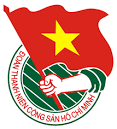 KHỐI DÂN - CHÍNH - ĐẢNG THÀNH PHỐ & QUẬN/HUYỆN ĐOÀN ...LỄ TRAO TẶNG CÔNG TRÌNH THANH NIÊN NĂM 2023  “TỦ SÁCH BÁC HỒ - ẤM TÌNH KHU PHỐ”(Đơn vị thực hiện: Cụm hoạt động số …)TP. Hồ Chí Minh, ngày ... tháng 10 năm 2023Nơi nhận:- Thành Đoàn: Đ/c Thường trực phụ trách, Ban CNLĐ, Ban TN, Ban MT-ANQP-ĐBDC;- ĐUK: Thường trực, Ban Dân vận;- Các cơ sở Đoàn Cụm hoạt động số 3, 7, 8, 9;- Lưu VP.TM. BAN THƯỜNG VỤ ĐOÀN KHỐIBÍ THƯBùi Hữu Hồng Hải